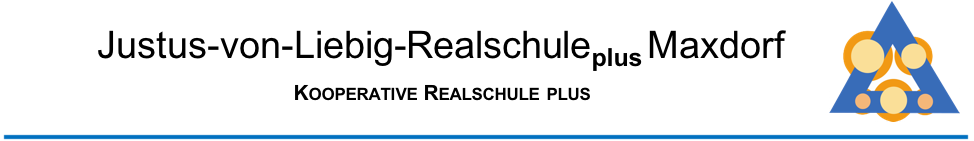 Schulbuchliste 2020/21   Klassenstufe 10 (Realschule)MathematikSchnittpunkt 10 978-3-12-742601-41026,50 €SozialkundeDemokratie heute Sozialkunde978-3-507-11077-99, 1027,95 €PhysikPrisma Physik 3 RP Arbeitsbuch978-3-12-068749-81010,95 €WahlpflichtbereichWirtschaft und Verwaltung 9/10978-3-637-01521-09, 1021,50 €WahlpflichtbereichHauswirtschaft und Sozialwesen 9/10978-3-637-01524-19, 1023,50 €MathematikSchnittpunkt 10 Arbeitsheft978-3-12-742606-9109,50 €